.Music Producer:  Andrea Ras—Bongiorni - Raspolini)Music Published: April, 2016 Ladyland Edizioni MusicalIntroduction: 64 counts. Start on vocal @ approx. 39 seconds.BEGIN with RIGHT FOOT.   ONE EASY RESTART on the last wall !!PART I.        (FORWARD, FORWARD, TRIPLE STEP FORWARD; FORWARD, RECOVER, TRIPLE STEP BACK)PART II.        (BACK, 1/4 TURN L, SHUFFLE TO SIDE; BACK, SIDE, CROSS, RECOVER)PART III.       (1/4 SHUFFLE TURN L, PIVOT 1/4 TURN L; CROSS, SIDE, BEHIND,SIDE)PART IV.      (CROSS, RECOVER, 1/4 SHUFFLE TURN R; FORWARD, RECOVER, SWEEP L, BEHIND, SIDE, CROSS)PART V.        (R SCISSOR, HITCH L; WEAVE 4 STEPS TO R)PART VI.       (CROSS, RECOVER, SIDE, CROSS; RECOVER, 1/4 TURN R, PIVOT 1/2 TURN R)PART VII.      (L SCISSOR, HITCH R; WEAVE 4 STEPS TO L)PART VIII.    (CROSS, RECOVER, SIDE, CROSS; RECOVER, 1/4 TURN L, PIVOT 1/2 TURN L)BEGIN DANCE.*Note:  On the 3rd Wall (facing 9:00), do PART I, II, III, IV and then Restart the Dance at 12:00 and do the entire dance one more time.  You will end facing 3:00 and you have 3 counts left to face 12:00 (Pivot 1/4 Turn L and Cross R over L)Contact: dancewithira@comcast.netI Wanna Be Happy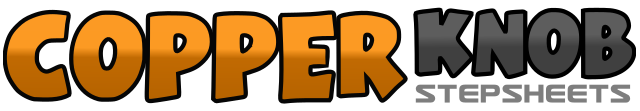 .......Count:64Wall:4Level:Intermediate.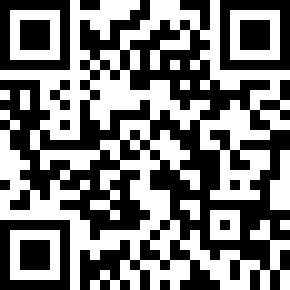 Choreographer:Ira Weisburd (USA) - April 2016Ira Weisburd (USA) - April 2016Ira Weisburd (USA) - April 2016Ira Weisburd (USA) - April 2016Ira Weisburd (USA) - April 2016.Music:Eu quero ser feliz - Carla CruzEu quero ser feliz - Carla CruzEu quero ser feliz - Carla CruzEu quero ser feliz - Carla CruzEu quero ser feliz - Carla Cruz........1-2Step R forward, Step L forward3&4Step R forward, Step-close L beside R, Step R forward5-6Step L forward, Recover back onto R7&8Step L back, Step-close R beside L, Step L back1-2Step R back, Step L forward making 1/4 Turn L (9:00)3&4Step R to R, Step-close L beside R, Step R to R5-6Step L behind R, Step R to R7-8Step L across R, Recover back onto R1&2Step L to L, Step-close R beside L, Step L to L making 1/4 Turn L (6:00)3-4Step R forward, Pivot 1/4 Turn L onto L (3:00)5-6Step R across L, Step L to L7-8Step R behind L, Step L to L1-2Step R across L, Recover back onto L3&4Step R to R, Step-close L beside R, Step R to R making 1/4 Turn R  (6:00)5,6&Step L forward, Recover back onto R, Sweep L from front to back making 1/4 L Turn (3:00)7&8Step L back, Step R to R, Step L across R1-2Step R to R, Step L to L3-4Step R across L, Hitch L5-6Step L across R, Step R to R7-8Step L behind R, Step R to R1-2Step L across R, Recover back onto R3-4Step L to L, Step R across L5-6Step L back, Step R to R making 1/4 Turn R onto R (6:00)7-8Step L forward, Pivot 1/2 Turn R onto R (12:00)1-2Step L to L, Step R to R3-4Step L across R, Hitch R5-6Step R across L, Step L to L7-8Step R behind L, Step L to L1-2Step R across L, Recover back onto L3-4Step R to R, Step L across R5-6Step R back, Step L to L making 1/4 Turn L onto L (9:00)7-8Step R forward, Pivot 1/2 Turn L onto L (3:00)